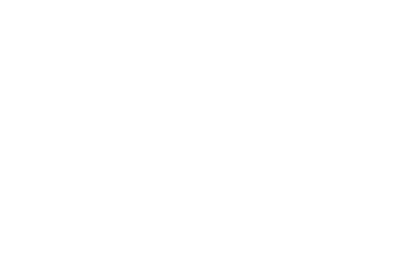 ANALIZAR ÁREAS GEOECONÓMICAS DEL MUNDO SEGÚN PIB E IDHUtiliza esta plantilla para ir respondiendo a las cuestiones propuestas en la actividad «Analizar las áreas geoeconómicas del mundo» del tema «Relaciones internacionales» de Bachillerato.ÁREAS   GEOECONÓMICASCARACTERÍSTICAS SEGÚN LA LECTURA DEL MAPA DEL PIBTríada económicaBRICSPaíses exportadores de petróleoÁREAS   GEOECONÓMICASCARACTERÍSTICAS SEGÚN LA LECTURA DEL MAPA DEL IDHTríada económicaBRICSPaíses exportadores de petróleo Comentario del gráfico sobre el IDH del Programa de las Naciones Unidas para el Desarrollo (PNUD)Indicamos los 3 países seleccionados (uno por cada área geoeconómica) para realizar el análisis comparativo.País: ...........................................................     País: ...........................................................      País: ...........................................................Adjuntamos una captura de pantalla del gráfico resultante.Comentamos el gráfico de IDH según los países elegidos.